Извещение об изъятии земельного участка для муниципальных нужд, расположенного по адресу: Архангельская область, Мезенский район,                город Мезень, улица Набережная им. В.И. Ленина, д. 23Администрация муниципального образования «Мезенский муниципальный район», в соответствии со статей 56.5 Земельного кодекса Российской Федерации, сообщает о планируемом изъятии для муниципальных нужд:- земельного участка в кадастровом квартале номер 29:11:010131, адрес (местоположение): Архангельская область, Мезенский район, город Мезень,                      улица Набережная им. В.И. Ленина, д. 23. Цель изъятия земельного участка для муниципальных нужд: в связи с признанием многоквартирного дома, расположенного по адресу: Архангельская область, Мезенский район, город Мезень, улица Набережная им. В.И. Ленина, д. 23, аварийным и подлежащим сносу, согласно распоряжению администрации муниципального образования «Мезенское» от 04.06.2014 № 62. Границы зоны планируемого размещения объекта определены в схеме расположения земельного участка.Перечень объектов недвижимого имущества расположенных на земельном участке в г. Мезени Архангельской области в доме № 23 по ул. Набережная им. В.И. Ленина, д. 23:- помещение (квартира) №1, назначение: жилое помещение, кадастровый номер 29:11:010135:79, площадью 50.6 кв.м.;- помещение (квартира) №2, назначение: жилое помещение, кадастровый номер 29:11:010135:80, площадью 40.7 кв.м.;- помещение (квартира) №6, назначение: жилое помещение, кадастровый номер 29:11:010135:82, площадью 29.3 кв.м.;- помещение (квартира) №7, назначение: жилое помещение, кадастровый номер 29:11:010135:87, площадью 40.4 кв.м.;- помещение (квартира) №8, назначение: жилое помещение, кадастровый номер 29:11:010135:88, площадью 29.8 кв.м.Схема расположения земельного участка, расположенного по адресу:Архангельская область, Мезенский район, город Мезень,                                               улица Набережная им. В.И. Ленина, д. 23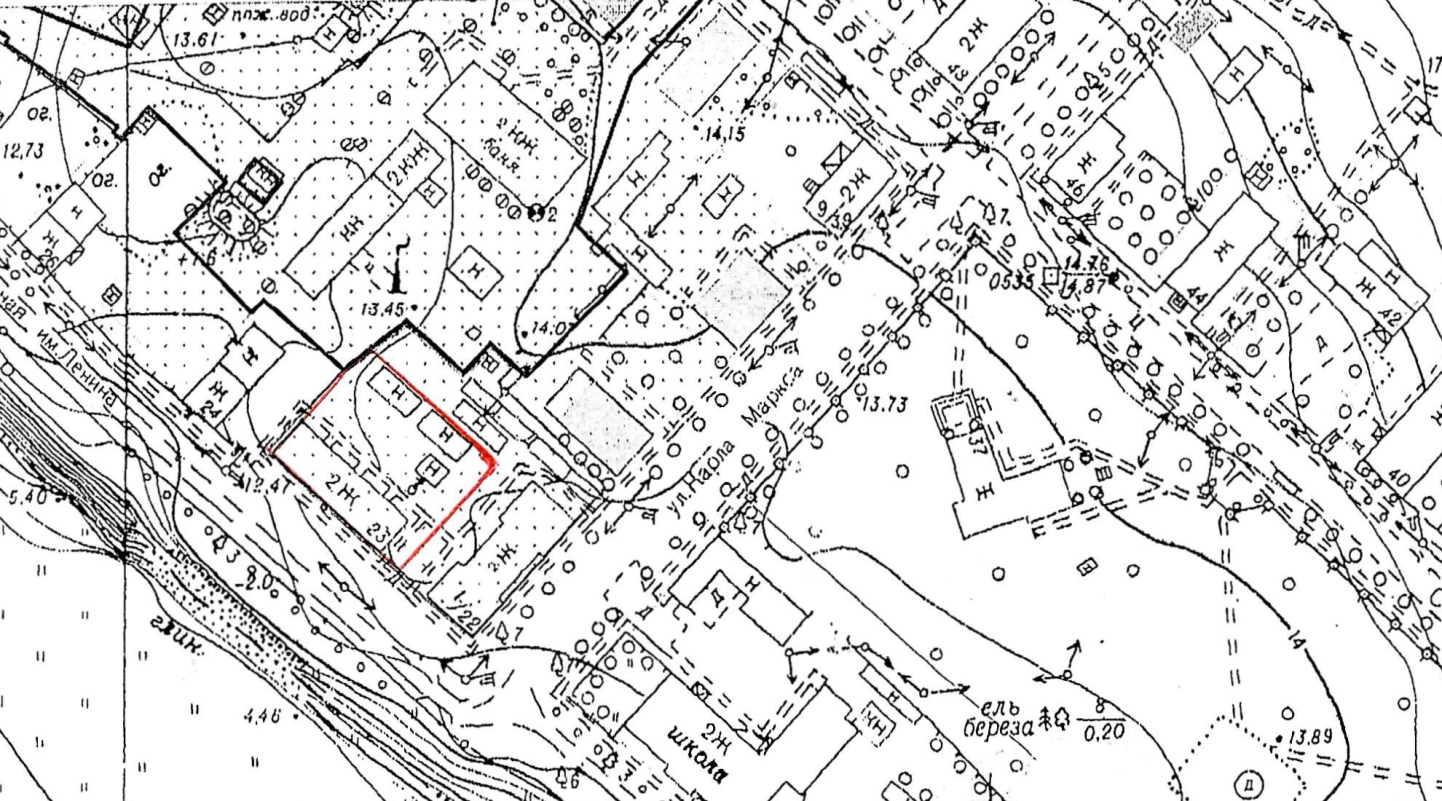 Площадь земельного участка – 1300  кв.м.Заинтересованные лица могут получить информацию о предполагаемом изъятии вышеуказанного земельного участка и расположенных на них объектах недвижимого имущества для муниципальных нужд, подать заявление об учете прав на вышеуказанные земельные участки и иные объекты недвижимого имущества, ознакомиться со схемами расположения земельных участков, подлежащих изъятию, по адресу: Архангельская область, Мезенский район, г. Мезень, просп. Советский, дом 51, каб.17 (2 этаж).Срок ознакомления с указанными документами: в течение шестидесяти дней со дня размещения данного сообщения. Время приема граждан и юридических лиц: в рабочие дни с 9-00 до 17-00, перерыв с 13-00 до 14-00. Телефон для справок:                    8 (81848) 9-14-40.Официальный сайт в информационно-телекоммуникационной сети «Интернет», на котором размещено сообщение о планируемом изъятии земельных участков для муниципальных нужд: www.mezen.ru.Ответственный за осуществление выявления лиц, земельные участи которых подлежат изъятию для муниципальных нужд: комитет по управлению муниципальным имуществом и земельным отношениям администрации муниципального образования «Мезенский район».